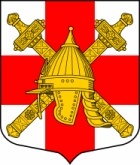 СОВЕТ ДЕПУТАТОВ СИНЯВИНСКОГО ГОРОДСКОГО ПОСЕЛЕНИЯ КИРОВСКОГО МУНИЦИПАЛЬНОГО РАЙОНА ЛЕНИНГРАДСКОЙ ОБЛАСТИРЕШЕНИЕот «15» декабря 2020 г. № 33Об установлении розничных цен на доставку твердого топлива, реализуемого гражданам, проживающим в домах, не имеющих центрального отопления и газоснабжения  на территории г.п. Синявино Кировского района Ленинградской области 	В соответствии с постановлением Правительства Ленинградской области от 13 марта 2018 года № 78 «Об утверждении порядков предоставления мер социальной поддержки отдельным категориям граждан, состава денежных доходов лиц, указанных в пункте 2 части 1 статьи 7.2. и пункте 2 части 1 статьи 7.3  областного закона от 17 ноября 2017 года № 72-оз «Социальный кодекс Ленинградской области», учитываемых при исчислении среднедушевого денежного дохода члена семьи (среднего денежного дохода одиноко проживающего гражданина), и признании утратившим силу  отдельных постановлений Правительства Ленинградской области», совет депутатов Синявинского городского поселения Кировского муниципального района Ленинградской области решил:	1. Установить и ввести в действие с 1 января 2021 года цены на доставку твердого топлива, реализуемого гражданам, проживающим в домах, не имеющих центрального отопления и газоснабжения, на территории         г.п. Синявино Кировского района Ленинградской области согласно приложению.	2. Считать утратившим силу с 1 января 2021 года решение совета депутатов  Синявинского городского поселения Кировского муниципального района Ленинградской области от 28 ноября 2019 года № 21 «Об установлении розничных цен на доставку твердого топлива, реализуемого гражданам, проживающим в домах, не имеющих центрального отопления и газоснабжения на территории г.п. Синявино Кировского района Ленинградской области». 	3. Настоящее решение опубликовать в газете «Наше Синявино».   Глава муниципального образования                                               О.Л. Горчаков Разослано: дело,  администрация Синявинского городского поселения, Ленинградской областное государственное казенное учреждение «Центр социальной защиты населения» филиал в Кировском районе, управление по коммунальному, дорожному хозяйству, транспорту и связи администрации Кировского муниципального района Ленинградской области, газета «Наше Синявино», Кировская городская прокуратура Ленинградской области                                     Утверждено                                                                решением совета депутатов                                                                               Синявинского городского поселения                                                                от 15 декабря 2020 года № 33                                       (Приложение)Цены на доставку твердого топлива, реализуемого гражданам, проживающим в домах, не имеющих центрального отопления и газоснабжения на территорииг.п. Синявино Кировского района Ленинградской областиДРОВА:- доставка потребителю со склада –3137 (Три тысячи сто тридцать семь) руб. 40 коп. УГОЛЬ:- доставка потребителю со склада – 3137 (Три тысячи сто тридцать семь) руб. 40 коп. 